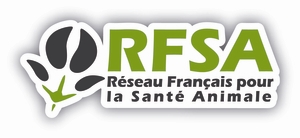 Groupe Résistance aux AntiparasitairesRéunion du 11 octobre 2021 de 14h30 à 16h30Réunion en visioconférenceORDRE DU JOURValidation du dernier compte-rendu du 25 juin 2021 (en attente)Suivi des actions en coursPoint sur la formation « anthelminthiques : usage, résistance » pour les vétérinaires sanitaires (SNGTV)Point gap thérapeutique avec ANMV : note sur le monépantel (Oniris, ENVT, Anses)Suivis des projets en cours Financement DIAGRAMPremiers résultats de l’enquête résistance Auvergne (Oniris)Autres projets« Harmonisation », « normalisation » des techniques coproscopiques et du FECRTProjet SIMV sur l’harmonisation du FECRT dans la détection de la résistance aux AH (SIMV)Retour sur les travaux du GT AFNORPoursuite de la réflexion autour d’un projet multipartenaire sur la résistance aux AH : quels objectifs ? quelles échéances ? quels financements ? quel(s) pilote(s) ?Points divers 